Завданнядля дистанційного навчання з трудового навчаннядля учнів 8 класу на період карантину з 12.03.2020 – 03.04.2020Учитель  трудового навчання Т.В.Кулачинська     Шановні учні та батьки! У разі виникнення запитань щодо виконання домашніх завдань прошу звертатися за консультацією. Завдання виконувати в робочих зошитах. Фото виконаних робіт надсилати на електронну адресу  kulachinskaya1972@gmail.com.Таблиця 1Самооцінка проєктуТаблиця 2Матеріали та інструменти для виготовлення писанки№ з/пТемаДомашнє завдання Додаткова інформація1Остаточна обробка виробу – декоративна ваза. Захист проєктуОбрати метод презентації результатів проєктної діяльності (доповідь, ессе, презентація у соціальних мережах, презентація відеофільму про проєкт тощо)Здійснити самооцінку проєкту учнем (із записом в зошиті), заповнивши Таблицю 1. (див. нижче)2Писанка як символ зародження нового життя. Види писанок, їх особливості. Символіка кольорів. Інструменти та матеріали для виготовлення писанок.Зробити конспект про обрядове значення писанки, її види.Замалювати знаки-символи писанкарства та їх значення.Заповнити таблицю «Матеріали та інструменти для виготовлення писанки» (Таблиця 2)Додаткова інформація:http://vsviti.com.ua/ukraine/82343https://studfile.net/preview/5187040/page:3/Виконати тест: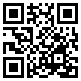 або  https://learningapps.org/34727453Пошук моделе-аналогів писанки. Створення ескізу з використанням знаків-символівНамалювати 3 моделі-аналоги писанок різних регіонів України в кольорі.Створити ескіз власної моделі писанки з використанням 2-3 знаків-символів  Виконати тест: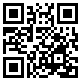 абоhttps://learningapps.org/4809544Критерії оцінюванняОцінка учняРозвязання проблеми проєктуЯкість виконання виробуОсобиста користь від виготовлення виробуДокладені зусилля під час виконання виробуОсобиста значущість результатів проєктуМатеріалПризначенняІнструментПризначення